Arts & Humanities Research Council (AHRC) WRoCAH AHRC Research Preparation Masters StudentshipsSession 2016-17 - Closing Date: 6 May 2016 (23:59 UK time)INFORMATION FOR APPLICANTSThe Arts & Humanities Research Council provides funding for postgraduate study in the arts and humanities. Two AHRC WRoCAH Research Preparation Masters Studentships will be offered for session 2016/17 for students undertaking a Master’s course at the University of Leeds.  These studentships are aimed specifically at students who intend to progress to doctoral studies.  Applicants are advised to read the AHRC Student Funding Guide (see link below) before completing the AHRC WRoCAH Research Preparation Masters Studentships application form.  By completing your application you will accept to be bound by the conditions and regulations set out by Research Councils UK:http://www.rcuk.ac.uk/RCUK-prod/assets/documents/documents/TermsConditionsTrainingGrants.pdfELIGIBILITY CRITERIA – Please read this information carefully, as your application form will be automatically rejected if you do not meet ALL of the eligibility criteria listed below.Applicants MUST first submit the relevant study application form and be in receipt of a Student ID Number to be eligible for an AHRC WRoCAH Research Preparation Masters Studentship.  Applications without a valid Student ID Number will be rejected.  To apply for a place on a taught postgraduate programme, please visit: http://www.leeds.ac.uk/info/101040/applying/86/how_to_apply_for_masters_courses.  To apply for a place on a research postgraduate programme please visit http://www.leeds.ac.uk/info/130206/applying/91/applying_for_research_degrees.These awards are only available to nationals from the UK and EU and are not open to applicants who are liable to pay academic fees at the international fee rate;Applicants whose first language is not English must meet the University’s English language requirements.  Some Schools require a standard of English higher than the University minimum.  You should have a valid test result which is no more than two years old, by your official start date at the University of Leeds.  Examples of an acceptable English language standard can be found at:  http://www.leeds.ac.uk/info/123100/admissions/143/entry_requirements.These awards are not open to individuals who have already been awarded a Masters or Doctoral degree or equivalent;Academic Eligibility:Applicants must hold a First Degree at undergraduate level equivalent to at least a UK Upper Second Class Honours degree.  Applicants should either have graduated with the appropriate First Degree or be in their final year of study.  Please refer to Section 1 of the AHRC Postgraduate Guide to Student Eligibility:http://www.ahrc.ac.uk/documents/guides/ahrc-postgraduate-studentships-guide-to-student-eligibility/Residential Eligibility:AHRC WRoCAH Research Preparation Masters Studentships are only available to students from the UK or EU. Applications cannot be accepted from students liable to pay fees at the international rate. Normally UK students will be eligible for a full award which pays fees and a maintenance grant if they meet the residency criteria. EU students will be eligible for a fees-only award, unless they have been resident in the UK for 3 years immediately prior to taking up the award. Please refer to Section 2 of the AHRC Postgraduate Guide to Student Eligibility:http://www.ahrc.ac.uk/documents/guides/ahrc-postgraduate-studentships-guide-to-student-eligibility/REGULATIONSMETHOD OF APPLICATIONApplicants must complete all sections of the AHRC WRoCAH Research Preparation Masters Studentships application form with strict observation of any word limits.  Please do not include any other information with the form, such as transcripts or CVs, as they will be disregarded.The completed form must be typed and should be returned in either Word or pdf format to the Postgraduate Scholarships Office by email to pg_scholarships@leeds.ac.uk by no later than 23:59 UK time on 6 May 2016; APPLICATION PROCEDURE & RESULTApplicants will receive an automated email confirming receipt of application.  Applications are logged by the Postgraduate Scholarships Office and passed on to the relevant Schools for initial consideration.  Each School selects a shortlist of candidates who they wish to recommend for the award.  The Selection Panel then meets to consider the shortlists and select the successful applicants.  Applicants can expect to be notified of the outcome of their application by the beginning of July 2016.  The University will publish the names of the successful applicants within the University and externally on the University website.WRoCAH Research Preparation Masters StudentshipsApplication Form – Session 2016-2017Please read the specific information and regulations for the WRoCAH Research Preparation Masters Studentships to determine whether you are eligible to apply.                                                                                     Student ID Number (9 digits)Title (Miss/Ms/Mrs/Mr)      	Surname (Family Name)                                         First Name(s)                       Country of Birth                                Nationality                                     	Gender (M/F)  	      Date of Birth                                                                                                                                                            		 Day        Month      YearPermanent Home Address                                             Temporary Address (with dates) if relevantSchool in which you intend to study:                        Method of study (part-time study only available for specific Scholarships):Programme of study for which you have applied:          Where did you hear about this Scholarship? Please tick ONLY ONE box (the most relevant source).Surname (Family Name)                                                    First Name(s)English Language Qualifications:  Is English your first/native language: Yes/No*    *Please delete where appropriateIf English is NOT your first Language, you must meet the University’s English Language requirements. All applicants should have a valid test result, which is no more than two years old by their official start date at the University of Leeds.Academic Qualifications (including any for which you are currently aiming):Professional or Other Qualifications:Employment History – please complete in full without any gaps (including any industrial experience or other relevant practical experience):Please indicate your proposed career:Prizes or Awards: Please provide details of any prizes or awards received.Surname (Family Name)                                                        First Name(s)Publication Details/Events Organised:Please provide details of any published peer reviewed papers, journal papers or conference papers at national or international level (please include any web address if available), together with details of any performances, compositions, exhibitions organised.Residency Details: Please state the country in which you are normally resident:         On what date did you take up residence there?        		How long have you resided there?Please give below details and the exact dates of any non-holiday periods spent away from your country of normal residence.         Are there any unusual circumstances regarding your application that you would like to draw to the attention of the University of Leeds Scholarships Committee, e.g. unusual education path, change of study direction (awards are based on academic merit, financial circumstances are not taken into account) Have you applied for any other Scholarship?  Please specify:Surname (Family Name)                                                        First Name(s)Please give your reasons for applying for this particular programme of study at the University of Leeds and state how it best meets your objectives (awards are based on academic merit and financial considerations are not taken into account).Undertaking by applicantsBy submitting this application, applicants attest to the accuracy of the information given and to their compliance with the regulations of the Scholarship. Completed forms (must be typed) should be returned to the Postgraduate Scholarships Office pg_scholarships@leeds.ac.uk) by 23:59 UK time on 6 May2016.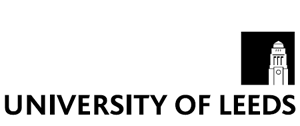 Awards must be taken up by 1 October 2016;Full awards will cover the University’s academic fees at the UK/EU and a maintenance grant at the Research Council rate for full-time masters study (£14,057 per annum in 2015/16), the maintenance grant and University academic fees for part-time study will be pro-rata, together with other allowances if appropriate;The Studentships are available for suitably qualified new candidates wishing to undertake full-time or part-time study on taught Masters, Masters by Research or Masters of Research courses in session 2016/17. Applicants must live within a reasonable distance from the University of Leeds whilst in receipt of the Studentship.FOR OFFICE USE ONLY:Please tick if an offer of an academic place for a masters course has already been receivedDate from:       to      Tel No:	     Tel No: 	     Email:	     Email:	     Full-timePart-time   Postgraduate Scholarships Website 	     	Supervisor/Tutor 		     University of Leeds website  		     	Previous Award Holder 		     University of Leeds Portal 		  	Family/Friends		 	    Student Service Centre Screen 		        	Prospects 			           School 					      	Find a PhD website 		           Jobs.ac.uk 				       	Other 				  - Please specify:      IELTS Score and Test DateTOEFL Score and Test DateOther Qualification (give details)Score: 	     Test Date:	     Score: 	     Test Date:	     Name & Country of University/Institution DatesDatesQualification Obtained (e.g. BA/BSc) and Main Subject AreaDegree Classification (e.g. 1st Class Honours)Grade (GPA) or Percentage Marke.g. 3.5/4.0Position in Class (e.g. 2/30)Name & Country of University/Institution StartFinishQualification Obtained (e.g. BA/BSc) and Main Subject AreaDegree Classification (e.g. 1st Class Honours)Grade (GPA) or Percentage Marke.g. 3.5/4.0Position in Class (e.g. 2/30)Name:	     Country:	          /          /     Name:	     Country:	          /          /     Name:	     Country:	          /          /     Dates of CourseTitle of CourseQualifications obtained or to be taken (give dates and grades)Name and Address of EmployerJob TitleDatesDatesName and Address of EmployerJob TitleFrom ToTotal No of Prizes/Awards:        Total No of Prizes/Awards:        Details of up to 2 Prizes/Awards most relevant to application.  (i)(ii)Total No of Publications:      Total No of Publications:      Details of up to 3 Publications most relevant to application.  Please indicate type of publication – i.e. whether these are conference contributions/publication of book chapters etc.:Web Address(i)(ii)(iii)Total No of Performances/Compositions/Exhibitions Organised:      Total No of Performances/Compositions/Exhibitions Organised:      Total No of Performances/Compositions/Exhibitions Organised:      Details of up to 3 Events most relevant to application:(i)(ii)(iii)Date FromDate ToLocationPurpose of Residence (e.g. education, employment etc.)Word Count:       (Maximum of 150 words)Word Count:        (Maximum of 300 words)Date: